Implementation: Making It HappenThe College President and College Council are responsible for implementing the Bakersfield College Strategic Plan. The following table illustrates other responsible committees, councils, and executive leadership .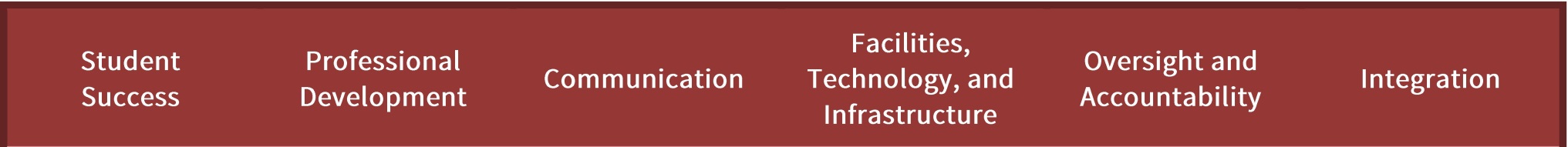 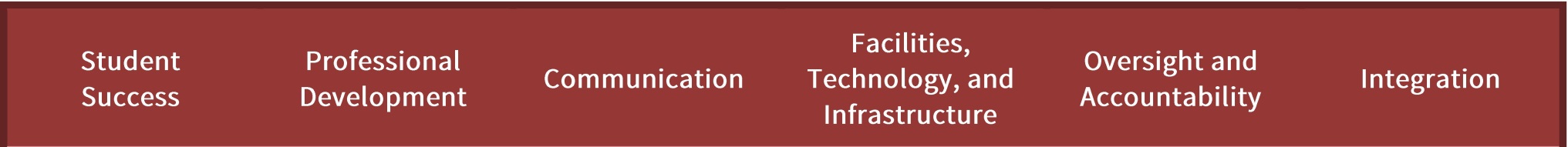 Collegewide and Governance Committees: Accreditation Steering (ASC), Assessment , Budget, College Council, Curriculum, Enrollment Management, Equal Opportunity & Diversity Advisory (EODAC), Facilities Planning, Faculty Chairs & Directors Council (FCDC) Information Systems and Instructional Technology (ISIT), Program Review, Safety, Staff Development Coordinating Council (SDCC)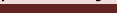 PrimaryAcademic SenatePrimaryAdmin CouncilPrimaryCollege CouncilPrimaryAdmin CouncilPrimaryAdmin CouncilPrimaryAll governanceAssessmentSDCCAll governanceFacilities PlanningFCDCcommitteesData Team CurriculumcommitteesISITAdmin CouncilISITSecondarySecondarySecondarySecondarySecondarySecondaryFCDCAll governanceAll collegeFCDCAll governanceData TeamProgram  Review SDCCcommitteesdepartmentscommittees Data TeamExec.LeadershipExec. LeadershipExec. LeadershipExec.LeadershipExec.LeadershipExec.LeadershipVP, Academic AffairsVP, Academic AffairsVP, Academic AffairsVP, Academic AffairsVP, Academic AffairsVP, Academic AffairsVP, Admin Services(primary)VP, Admin ServicesVP ,Admin  ServicesVP, Admin ServicesVP, Admin ServicesVP, Student Affairs(VP, Admin Services VP, Student AffairsVP ,Student Affairs(primary)VP, Student AffairsVP, Student AffairsVP, Student Affairs